       ПОСТАНОВЛЕНИЕ                                                                                 КАРАР   « 10 »  декабря  2019 года                                                               № 18О Порядке сбора средств самообложенияграждан Алексеевского городскогопоселения Алексеевского муниципальногорайона Республики ТатарстанВ соответствии с п.2 ст.45  Федерального закона от 6 октября 2003 года № 131-ФЗ «Об общих принципах организации местного самоуправления в Российской Федерации», Законом Республики Татарстан от 24 марта 2004 года № 23-ЗРТ «О местном референдуме», Уставом Алексеевского городского поселения Алексеевского муниципального района Республики Татарстан,  в целях реализации решений, принятых на референдуме  граждан  пгт. Алексеевское  от «01» декабря 2019 года, Исполнительный комитет Алексеевского городского поселения, постановил:1. Определить срок принятия Постановления Исполнительного комитета Алексеевского городского поселения Алексеевского муниципального района Республики Татарстан  «О Порядке сбора средств самообложения граждан Алексеевского городского поселения Алексеевского муниципального района Республики Татарстан»  с учетом даты опубликования решения по  местному референдуму  10.12.2019 года.2. Настоящее постановление вступает в силу после в силу со дня подписания.3. Контроль за исполнением настоящего постановления оставляю за собой.Руководитель Исполнительного комитета Алексеевского городского поселения                                                          И.К. СвистуновИСПОЛНИТЕЛЬНЫЙ КОМИТЕТ АЛЕКСЕЕВСКОГО ГОРОДСКОГО  ПОСЕЛЕНИЯАЛЕКСЕЕВСКОГО МУНИЦИПАЛЬНОГО РАЙОНА РЕСПУБЛИКИ ТАТАРСТАН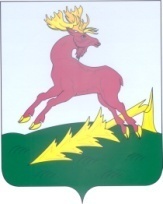 АЛЕКСЕЕВСК МУНИЦИПАЛЬ РАЙОНЫНЫҢ АЛЕКСЕЕВСК ШӘҺӘР ҖИРЛЕГЕ БАШКАРМА КОМИТЕТЫ ТАТАРСТАН РЕСПУБЛИКАСЫ